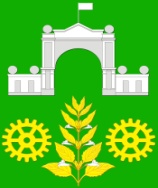                                Совет Вимовского сельского поселения        Усть-Лабинского районаР Е Ш Е Н И Е«17» ноября  2014 г.							                № 3п. Вимовец 						                Протокол  № 3О внесении изменений в решение Совета Вимовского сельского поселения Усть-Лабинского района от 01 ноября 2013г. №5, протокол№51 «Об утверждении нормативов потребления питьевой воды и расценок на услуги, оказываемые населению МБУ «Старт»  в Вимовском сельском поселении Усть-Лабинского района»В целях рационального использования питьевой воды жителями домов (квартир) в Вимовском сельском поселении Усть–Лабинского района, Совет Вимовского сельского поселения Усть-Лабинского района решил:1. Внести в решение Совета Вимовского сельского поселения Усть-Лабинского района от 01 ноября  2013г № 5 (протокол 51) «Об утверждении нормативов потребления питьевой воды и расценок на услуги, оказываемые населению МБУ «Старт»  в Вимовском сельском поселении Усть-Лабинского района» следующие изменения: 2. изложив приложения № 2 «расценки на услуги, оказываемые населению МБУ «Старт» Вимовского сельского поселения Усть-Лабинского района на 2014 год» в новой редакции, согласно приложению № 1. 3. Общему отделу администрации Вимовского сельского поселения Усть-Лабинского района (Рогачевой) обнародовать настоящее решение в установленном порядке и разместить настоящее решение на официальном сайте муниципального образования Усть-Лабинский район в сети «Интернет». 4. Настоящее решение вступает в силу со дня его обнародования.Глава Вимовского сельского поселенияУсть-Лабинского района                                                               Е.В. МарушковПРИЛОЖЕНИЕ № 1к решению Совета Вимовского сельского поселения Усть-Лабинского района от  17 ноября 2014года №3Протокол №3УТВЕРЖДАЮ Глава Вимовского сельского поселения _______Е.В. МарушковРасценки на 2014 годРасценки на 2014 год     Директор МБУ «Старт»                                                    М.В. Коржова1. Пахота50 руб./сот.2. Культивация40,0 руб./сот.3. Кошение сорной растительности трактором МТЗ 82,150,0 руб./сот.4. Повременная работа трактора и тележки - для юридических лиц - для физических лиц450 руб./час 450 руб./сутки5. Транспортные работы трактора30 руб./км.6. Ликвидация стихийного мусора с 1 куб. м.  для юридических лиц60 руб.м3120руб./м37. Кошение сорной растительности мото-косой 130 руб./сот.8. Работа погрузчика1000 руб. /час